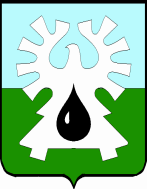 МУНИЦИПАЛЬНОЕ ОБРАЗОВАНИЕ ГОРОД УРАЙХанты-Мансийский автономный округ - ЮграАдминистрация ГОРОДА УРАЙПОСТАНОВЛЕНИЕот 15.02.2013                                                                                                               №534(Актуальная редакция)(в ред. Постановлений администрации города Урай от 04.06.2014 №1813, от 02.10.2014 №3482, от 11.12.2015 №4116, от 19.08.2016 №2522, от 17.01.2017 №67, от 12.07.2017 №1999, от 20.11.2017 №3396))Об утверждении Положения о порядке осуществления муниципального жилищного контроля на территории муниципального образования город Урай В соответствии с Федеральным законом от 06.10.2003 №131-ФЗ «Об общих принципах организации местного самоуправления в Российской Федерации», Жилищным кодексом Российской Федерации, Федеральным законом от 26.12.2008 №294-ФЗ «О защите прав юридических лиц и индивидуальных предпринимателей при осуществлении государственного контроля (надзора) и муниципального контроля», Законом Ханты-Мансийского автономного округа- Югры от 28.09.2012 №115-оз «О порядке осуществления муниципального жилищного контроля на территории Ханты-Мансийского автономного округа- Югры и порядке взаимодействия органов муниципального жилищного контроля  с органом государственного жилищного надзора Ханты-Мансийского автономного округа- Югры», решение Думы города Урай от 20.12.2012 №125 «О муниципальном жилищном контроле в городе Урай», Уставом города Урай.1. Утвердить:1) Положение о порядке осуществления муниципального жилищного контроля на территории муниципального образования город Урай согласно приложению 1;2) Перечень муниципальных жилищных инспекторов по осуществлению муниципального жилищного контроля на территории муниципального образования город Урай, согласно приложению 2.(в ред. пост. от 20.11.2017 №3396)2. Постановление опубликовать в газете «Знамя» и разместить на официальном сайте администрации города Урай в информационно-телекоммуникационной сети «Интернет».3. Контроль за выполнением постановления оставляю за собой.Глава администрации города Урай                                                                    В.П. КуликовПриложение 1 к постановлению                                                                                                    администрации города Урай                                                                                                    от 15.02.2013 №534(в ред. постановления от 20.11.2017 №3396)ПОЛОЖЕНИЕО ПОРЯДКЕ ОСУЩЕСТВЛЕНИЯ МУНИЦИПАЛЬНОГО ЖИЛИЩНОГО КОНТРОЛЯ НА ТЕРРИТОРИИ МУНИЦИПАЛЬНОГО ОБРАЗОВАНИЯ ГОРОД УРАЙ1. Общие положения 1.1. Настоящее Положение разработано в соответствии с Жилищным кодексом Российской Федерации, Федеральным законом от 26.12.2008 №294-ФЗ «О защите прав юридических лиц и индивидуальных предпринимателей при осуществлении государственного контроля (надзора) и муниципального контроля» (далее - Закон №294-ФЗ),  Законом Ханты-Мансийского автономного округа- Югры от 28.09.2012 №115-оз «О порядке осуществления муниципального жилищного контроля на территории Ханты-Мансийского автономного округа- Югры и порядке взаимодействия органов муниципального жилищного контроля с органом государственного жилищного надзора Ханты-Мансийского автономного округа- Югры» и устанавливает  порядок осуществления муниципального жилищного контроля на территории муниципального образования город Урай (далее- муниципальный жилищный контроль) и законом Ханты-Мансийского автономного округа-Югры от 11.06.2010 года № 102-оз «Об административных правонарушениях. (п. 1.1. в ред. постановления от 04.06.2014 №1813)1.2. Задачей муниципального жилищного контроля является обеспечение соблюдения юридическими лицами, индивидуальными предпринимателями и гражданами обязательных требований, установленных в отношении муниципального жилищного фонда города Урай федеральным законодательством и законодательством Ханты-мансийского автономного округа – Югры (далее - законодательство автономного округа) в области жилищных отношений, а также муниципальными правовыми актами органов местного самоуправления города Урай (далее – обязательные требования).(п.1.2. в ред. постановления от 20.11.2017 №3396)1.3. Координация деятельности по муниципальному жилищному контролю возлагается на главу города Урай.Муниципальный жилищный контроль осуществляется администрацией города Урай. Уполномоченными на осуществление муниципального жилищного контроля от имени администрации города Урай являются муниципальные инспекторы по осуществлению муниципального жилищного контроля на территории муниципального образования город Урай (далее - муниципальные инспекторы), перечень которых утверждается постановлением администрации города Урай.(п. 1.3. в ред. постановления от 11.12.2015 №4116)(абз. 2 введен постановлением от 20.11.2017 №3396)1.4. Муниципальный жилищный  контроль  осуществляется во  взаимодействии с федеральными и региональными органами исполнительной власти (в том числе, органами федерального и регионального государственного надзора), органами местного самоуправления муниципального образования город Урай, юридическими лицами и гражданами.1.5. Взаимодействие в электронной форме в рамках осуществления муниципального жилищного контроля осуществляется в соответствии с нормами действующего законодательства.(п. 1.5. введен постановлением от 12.07.2017 №1999)2. Порядок организации и осуществления муниципального жилищного контроля2.1. Муниципальный жилищный контроль осуществляется муниципальными жилищными инспекторами в форме проверок, проводимых в соответствии с ежегодными планами, утверждаемыми главой города Урай, внеплановых проверок и иных мероприятий, предусмотренных федеральным законодательством и законодательством автономного округа. Проверки проводятся на основании распоряжения администрации города Урай в порядке, установленном действующим законодательством.(п. 2.1. в ред. постановления от 11.12.2015 №4116)(п. 2.1. в ред. пост. от 20.11.2017 №3396)2.2. Внеплановые проверки юридических лиц и индивидуальных предпринимателей проводятся при наличии оснований, установленных Законом 
№294-ФЗ, а также Жилищным кодексом Российской Федерации.Основанием для проведения внеплановой проверки граждан является:1) истечение срока исполнения гражданином ранее выданного предписания об устранении выявленного нарушения обязательных требований и (или) требований, установленных муниципальными правовыми актами;2) обращения и заявления граждан, в том числе индивидуальных предпринимателей, юридических лиц, информация от органов государственной власти, органов местного самоуправления, из средств массовой информации о следующих фактах:а) возникновение угрозы причинения вреда жизни, здоровью граждан, вреда животным, растениям, окружающей среде, объектам культурного наследия (памятникам истории и культуры) народов Российской Федерации, музейным предметам и музейным коллекциям, включенным в состав Музейного фонда Российской Федерации, особо ценным, в том числе уникальным, документам Архивного фонда Российской Федерации, документам, имеющим особое историческое, научное, культурное значение, входящим в состав национального библиотечного фонда, безопасности государства, а также угрозы чрезвычайных ситуаций природного и техногенного характера;(п.п. а) в ред. постановления от 19.08.2016 №2522)б) причинение вреда жизни, здоровью граждан, вреда животным, растениям, окружающей среде, объектам культурного наследия (памятникам истории и культуры) народов Российской Федерации, музейным предметам и музейным коллекциям, включенным в состав Музейного фонда Российской Федерации, особо ценным, в том числе уникальным, документам Архивного фонда Российской Федерации, документам, имеющим особое историческое, научное, культурное значение, входящим в состав национального библиотечного фонда, безопасности государства, а также возникновение чрезвычайных ситуаций природного и техногенного характера;(п.п. б) в ред. постановления от 19.08.2016 №2522)в) исключен.(п. 2.2. в ред. постановления от 02.10.2014 №3482)(подпункт «в» исключен постановлением от 20.11.2017 №3396)2.3. Проверка проводится с участием  представителей проверяемой стороны. О проведении проверки юридические лица, индивидуальные предприниматели уведомляются в порядке и сроки, установленные Законом №294-ФЗ. Граждане уведомляются не менее чем за сутки до начала  проведения проверки посредством направления распоряжения администрации города Урай о проведении проверки заказным почтовым отправлением с уведомлением о вручении или иным доступным способом.2.4. По результатам проведения проверки юридических лиц и индивидуальных предпринимателей муниципальным жилищным инспектором составляется акт проверки по форме, установленной уполномоченным Правительством Российской Федерации федеральным органом исполнительной власти, в двух экземплярах.По результатам проведения проверки граждан муниципальным жилищным инспектором составляется акт проверки по форме, установленной приложением 1 к настоящему  Положению, в двух экземплярах.По результатам проведения обследования муниципального жилищного фонда муниципальным жилищным инспектором составляется акт обследования муниципального жилищного фонда по форме, установленной приложением 2 к настоящему Положению.2.5. В случае выявления при проведении проверки нарушений обязательных требований, за которые установлена административная ответственность, допущенных юридическим лицом, индивидуальным предпринимателем, физическим лицом, муниципальным жилищным инспектором от имени администрации города Урай составляется протокол об административном правонарушении  и выдается предписание об устранении выявленных нарушений по форме, установленной приложением 3 к настоящему Положению, с указанием сроков их устранения.При невыполнении в срок законного предписания  об устранении нарушений обязательных требований, муниципальным жилищным инспектором от имени администрации города Урай, составляется протокол об административном правонарушении и выдается предписание с указанием срока устранения. Протокол об административном правонарушении составляется в соответствии со статьей 28.2 Кодекса об административных правонарушениях Российской Федерации.Материалы проверок направляются администрацией города Урай в органы, уполномоченные рассматривать дела об административных правонарушениях для решения вопроса привлечения виновных лиц к административной ответственности.             (п. 2.5. в ред. постановления от 04.06.2014 №1813)2.6. При выявлении нарушений обязательных требований, за которые установлена уголовная ответственность, материалы проверок направляются администрацией города Урай в уполномоченные органы (по подведомственности) для рассмотрения и принятия соответствующего решения.(п. 2.6. в ред. постановления от 04.06.2014 №1813)2.7. В случае выявления при проведении проверки оснований, указанных в части 6 статьи 20 Жилищного кодекса Российской Федерации, муниципальный жилищный инспектор обеспечивает подготовку заявления и обращение  администрации города Урай в суд.(п. 2.7. введен постановлением от 02.10.2014 №3482)(п. 2.7. в ред. постановления от 19.08.2016 №2522)2.8. В целях предупреждения нарушений обязательных требований, устранения причин, факторов и условий, способствующих нарушениям обязательных требований, муниципальные жилищные инспекторы осуществляют мероприятия по профилактике нарушений обязательных требований в соответствии с ежегодно утверждаемыми постановлениями администрации города Урай программами профилактики нарушений.(п. 2.8. введен постановлением от 17.01.2017 №67)2.9. При получении муниципальным жилищным инспектором сведений, указанных в части 5 статьи 8.2 Закона №294-ФЗ, предложения об объявлении предостережения о недопустимости нарушения обязательных требований (далее - предостережение) направляются муниципальным жилищным инспектором начальнику отдела муниципального контроля администрации города Урай, который по итогам их рассмотрения принимает решение о направлении предостережения юридическому лицу, индивидуальному предпринимателю. Предостережение от имени администрации города Урай за подписью муниципального жилищного инспектора составляется и направляется юридическому лицу, индивидуальному предпринимателю в порядке, установленном Правительством Российской Федерации.(п. 2.9. введен постановлением от 12.07.2017 №1999)3. Права и обязанности муниципальных жилищных инспекторовМуниципальные жилищные инспекторы при осуществлении муниципального жилищного контроля имеют права и несут обязанности, установленные действующим федеральным законодательством и законодательством автономного округа.4. Отчетность при осуществлении муниципального жилищного  контроля4.1. Все проверки, проводимые в рамках осуществления муниципального жилищного контроля,  фиксируются муниципальным жилищным инспектором в журнале учета проверок, который ведется по установленной типовой форме.4.2. Ежегодно до 1 февраля главе города Урай отделом муниципального контроля администрации города Урай предоставляется обобщенный отчет по осуществлению муниципального жилищного  контроля за предыдущий год с пояснительной запиской и предложениями по совершенствованию муниципального жилищного контроля.(абз. 1 п. 4.2. в ред. постановления от 11.12.2015 №4116)Отчет должен включать в себя следующие сведения:а) общее количество проведенных проверок (плановых и внеплановых);б) количество выявленных нарушений обязательных требований с показателями видов нарушений;в) меры, принятые по устранению выявленных нарушений (количество составленных протоколов об административном правонарушении, выданных предписаний об устранении выявленных нарушений, материалов, переданных в органы, уполномоченные рассматривать дела об административных правонарушениях, заявлений о возбуждении уголовных дел, исковых заявлений в суд);(п.п. в п. 4.2. в ред. постановления от 04.06.2014 №1813)г) сведения об устранении выявленных нарушений обязательных требований.4.3. Информация, касающаяся  осуществления муниципального жилищного контроля, по письменным запросам органа государственного жилищного надзора направляется администрацией города Урай в порядке и сроки,  установленные данными запросами.4.4. Отделом муниципального контроля администрации города Урай обеспечивается подготовка и направление:4.4.1. В Департамент экономического развития Ханты-Мансийского автономного округа – Югры:а) ежегодного доклада администрации города Урай об осуществлении муниципального  жилищного контроля и об эффективности такого контроля за предыдущий год в порядке, установленном Постановлением Правительства Российской Федерации;б) полугодовые сведения об осуществлении муниципального жилищного контроля по форме и в порядке, установленном Федеральной службой государственной статистики.4.4.2. В прокуратуру города Урай статистических данных по осуществлению муниципального жилищного контроля  в порядке и сроки, установленные данным органом. Приложение 1 к Положению о порядке     осуществления муниципального   жилищного контроля  на территории    муниципального образования город    Урай                                                                                          «___» ______________ 20___ г.                                                                                                      (дата составления акта)                                                                                            _______________________                                                                                                      (время составления акта)АКТ ПРОВЕРКИорганом муниципального жилищного контроля физического лица                                                                 № __________«___» _______________ 20___ г. по адресу ________________________________________                                                                                                                                        (место проведения проверки)На основании: _____________________________________________________________________________________________________________________________________________(реквизиты (номер, дата) распоряжения администрации города Урай о проведении проверки)была проведена проверка в отношении:__________________________________________________________________________________________________________________________________________________________фамилия, инициалы физического лица, в отношении которого проводится проверкаПродолжительность проверки: __________________________________________________Акт составлен: _____________________________________________________________________________________________________________________________________________(наименование органа муниципального контроля)С копией распоряжения о проведении проверки ознакомлен: (заполняется при проведении выездной проверки)_________________________________________________________________________________________________________________________________________________________________________________________________________________________________________________________________________________________________________________________________________________________________________________________________Фамилия, инициалы физического лица,  в отношении которого проводится проверка, подпись, дата, времяЛицо (а), проводившее проверку: _________________________________________________________________________________________________________________________________________________________________________________________________________________________________________________________________________________________________________________________________________________________________________________________________________________________________________________  (фамилия, инициалы, должность лица (лиц), проводившего(их) проверку; в случае привлечения к участию в проверке экспертов, экспертных организаций указывается (фамилии, инициалы, должности экспертов и/или наименование экспертных  организаций)При проведении проверки присутствовали: _________________________________________________________________________________________________________________________________________________________________________________________________(фамилии, инициалы лиц, присутствовавших при проведении проверки)В ходе проведения проверки:выявлены  нарушения обязательных требований  или требований,  установленныхмуниципальными правовыми актами:__________________________________________________________________________________________________________________________________________________________(с указанием характера нарушений; лиц, допустивших нарушения)____________________________________________________________________________________________________________________________________________________________________________________________________________________________________________________________________________________________________________________________________________________________________________________________________________________________________________________________________________________________________________________________________________________________________________________________________________________________________________________________________________________________________________________________________________________________________________________________________________________________________________________________________________________________________________________________________________________________- выявлены факты невыполнения требований органа муниципального жилищного контроля (с указанием  реквизитов выданных требований об устранении выявленных нарушений): _______________________________________________________________________________________________________________________________________________- нарушений не выявлено    _____________________________________________________Прилагаемые документы:   ________________________________________________________________________________________________________________________________________________________________________________________________________________Подписи лиц, проводивших проверку:     __________________________________________С  актом   проверки  ознакомлен(а),   копию  акта  со  всеми   приложениямиполучил(а):        _______________________________________________________________                           _______________________________________________________________                           (фамилия, инициалы физического лица, уполномоченного представителя)Пометка об отказе ознакомления с актом проверки: _________________________________                                                                 (подпись уполномоченного должностного лица (лиц), проводившего проверку)Приложение 2 к Положению о порядке     осуществления муниципального   жилищного контроля  на территории    муниципального образования город    Урай                                                                                             «___»  ______________ 20___ г.                                                                                                          (дата составления акта)                                                                                             _______________________                                                                                                          (время составления акта)АКТ обследования муниципального жилищного фонда№ ___________________________ 20_____г.                                      Нами,_______________________________________________________________________________                                                                                                                (фамилия, имя, отчество, должность)_____________________________________________________________________________________в присутствии:________________________________________________________________________Ф. И. О. представителя юридического лица (документ, подтверждающий его полномочия); Ф. И. О. физического лица, в т.ч. индивидуального предпринимателяпроведено обследование муниципального жилищного фонда_____________________________________________________________________________________ на основании:_________________________________________________________________                                                                        в целях:______________________________________________________________________________При обследовании установлено следующее:______________________________________________________________________________________________________________________________________________________________________________________________________________________________________________________________________________________________________________________________________________________________________________________________________________________________Подписи:___________________                                                                          ________________________________________                                                                          ________________________________________                                                                          _____________________         (подпись)                                                                                                                                         (расшифровка подписи)Приложение 3 к Положению о порядке осуществления муниципального   жилищного контроля  на территории    муниципального образования город    Урай(в ред. постановления от 11.12.2015 №4116)Герб муниципального образования город УрайМУНИЦИПАЛЬНОЕ ОБРАЗОВАНИЕ ГОРОД УРАЙХанты-Мансийский автономный округ - ЮграАДМИНИСТРАЦИЯ ГОРОДА УРАЙПРЕДПИСАНИЕ № ________об устранении нарушений«____» ___________ 20___ г.                                                                                             г. УрайНа  основании  акта  проверки от _______________ № __________ я, _______________________________________________________________________________________________________________________(Ф.И.О., должность, № служебного удостоверения)ПРЕДПИСЫВАЮ:____________________________________________________________________________(наименование лица, которому выдается предписание)Лицо, которому выдано предписание, обязано проинформировать администрацию города Урай об исполнении соответствующих пунктов настоящего предписания в срок не позднее рабочего дня, следующего после дня истечения срока исполнения соответствующего пункта настоящего предписания.В соответствии с частью 1 статьи 19.5 Кодекса Российской Федерации об административных правонарушениях невыполнение в установленный срок законного предписания (постановления, представления, решения) органа (должностного лица), осуществляющего государственный надзор (контроль), муниципальный контроль, об устранении нарушений законодательства влечет наложение административного штрафа на граждан в размере от трехсот до пятисот рублей; на должностных лиц - от одной тысячи до двух тысяч рублей или дисквалификацию на срок до трех лет; на юридических лиц - от десяти тысяч до двадцати тысяч рублей.Должностное лицо,проводившее проверку ______________________________________________________(Ф.И.О., подпись)Предписание получено ______________________________________________________(Ф.И.О., должность, дата, подпись)Приложение 2 к постановлению администрации города Урайот 15.02.2013 №534(введено постановлением от 20.11.2017 №3396)Перечень муниципальных жилищных инспекторов по осуществлению муниципального жилищного контроля на территории муниципального образования город Урай1) начальник отдела муниципального контроля администрации города Урай;2) специалист-эксперт отдела муниципального контроля администрации города Урай;3) главный специалист отдела муниципального контроля администрации города Урай.». № 
п/пСодержание предписанияСрок исполненияОснование вынесения     
        предписания1234